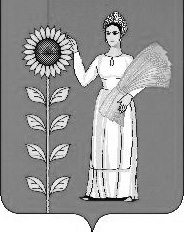 СОВЕТ  ДЕПУТАТОВСЕЛЬСКОГО  ПОСЕЛЕНИЯ  ВЕРХНЕМАТРЕНСКИЙ  СЕЛЬСОВЕТ Добринского  муниципального  района Липецкой областиРоссийской Федерации52-я сессия  V-го созываРЕШЕНИЕ18.03.2019г.                 с. Верхняя Матренка               № 158-рсО назначении публичных слушаний по проекту отчета «Об исполнении бюджета сельского поселения Верхнематренский сельсовет за 2018 год»Руководствуясь ФЗ № 131-ФЗ от 06.10.2003 г. «Об общих принципах организации местного самоуправления в Российской Федерации», положением «О порядке организации и проведении публичных слушаний на территории сельского поселения», учитывая решения постоянных комиссий сельский Совет депутатов     РЕШИЛ:      1.Назначить публичные слушания по проекту отчета «Об исполнении бюджета сельского поселения Верхнематренский сельсовет за 2018 год» на 18 апреля 2019 года в 10.00 часов. Место проведения слушаний – сельский Дом культуры.2.Утвердить состав организационного комитета по подготовке и проведению  публичных слушаний по проекту отчета «Об исполнении бюджета сельского поселения Верхнематренский сельсовет за 2018 год» (Приложение)3. Поручить организационному комитету обнародовать проект отчета «Об исполнении бюджета сельского поселения Верхнематренский сельсовет за 2018 год» путём вывешивания на информационном щите.4.Установить срок подачи предложений и рекомендаций по проекту отчета   «Об исполнении бюджета сельского поселения Верхнематренский сельсовет за 2018 год» до 18 апреля 2019 года.5.Настоящее решение вступает в силу со дня его обнародования.     Председатель Совета депутатовсельского поселенияВерхнематренский сельсовет                                             Н.В.Жаворонкова                                                                 Приложение                                                        к решению Совета депутатов                                                       сельского поселения                                                         Верхнематренский сельсовет                                                       № 158-рс от 18.03.2019 г.Состав организационного комитета по подготовке и проведениюпубличных слушаний по проекту отчета «Об исполнении бюджета сельского поселения Верхнематренский сельсовет за 2018 год»1.Жаворонкова Н.В. – председатель Совета депутатов,                                       глава администрации сельского поселения                                         Верхнематренский сельсовет,2. Злобин А.И. – депутат Совета депутатов, председатель постоянной                               комиссии по вопросам агропромышленного                                комплекса, земельных отношений и экологии3. Литвинова Н.А. – главный специалист-эксперт администрации                                     сельского поселения  Верхнематренский сельсовет4. Беляева Л. И. – депутат Совета депутатов, председатель постоянной                                 комиссии по правовым вопросам, местному                                 самоуправлению, работе с депутатами и по делам                                 семьи, детства, молодёжи.